Agenda of the MOBIUS Circulation-Courier Committee MeetingMay 24th, 2021 @ 10:00 am.Members:Cynthia Cotner, 2019-2021, Committee Chair, Head, Access Services, University of Missouri - Columbia Sarah Brown, 2020-2022, Vice Chair - Manager, Acquisitions & Collection Development, St. Louis County LibrarySally Gibson, Board Representative, Library Director, Missouri Western State UniversityPhyllis Holzenberg, 2020-2022, ILL Librarian, Drury UniversityCrystal Rhodes, 2020-2022, ​ Public Services Librarian, Crowder CollegeSamantha Setzer, 2020-2022, Library Services Specialist, Moberly Area Community CollegeAndrew Stout, 2019-2021, Access Services Librarian, Covenant Theological SeminarySteve Strohl (Organizer), Associate Director, Member Services, MOBIUSDonna Bacon (Ex Officio), Executive Director, MOBIUSMembers – Absent:  NoneGuests or Proxies Present:  NoneCharge: Working in conjunction with the MOBIUS staff, this committee will provide input into the circulation and interlibrary loan functions of the MOBIUS Union Catalog. This can include policies, functionality, and other areas related to the courier system and its ability to move physical materials effectively among MOBIUS Member and partner institutions.Website:  https://mobiusconsortium.org/node/95 (Information on the committee, including past agendas and meeting minutes.)Connection information: We will be using Zoom.MOBIUS is inviting you to a scheduled Zoom meeting.

Topic: Circ-Courier Committee Meeting.
Time: May 24, 2021 10:00 AM Central Time (US and Canada)

Join Zoom Meeting
https://us02web.zoom.us/j/84217841632?pwd=ZXF2eGpBR0xCcHVMSXVXTm1WUC9Hdz09

Meeting ID: 842 1784 1632
Passcode: 901180
One tap mobile
+19292056099,,84217841632#,,,,*901180# US (New York)
+13017158592,,84217841632#,,,,*901180# US (Washington DC)

Dial by your location
 +1 929 205 6099 US (New York)
 +1 301 715 8592 US (Washington DC)
 +1 312 626 6799 US (Chicago)
 +1 669 900 6833 US (San Jose)
 +1 253 215 8782 US (Tacoma)
 +1 346 248 7799 US (Houston)
Meeting ID: 842 1784 1632
Passcode: 901180
Find your local number: https://us02web.zoom.us/u/kcwJcMVEZkEmail lists:  Committee Only is comm-circ-courier@lists.mobiusconsortium.org General Interest is circ-courier@lists.mobiusconsortium.orgCall to order and introductions Adoption of the agendaInformation ItemsSierra Upgrades – the next round of upgrades is set late June, for just after the MOBIUS conference.  Each set of contacts and coordinators should have received the update by now.MOBIUS, post-RFI presentations and surveys.  Next steps.Unfinished Business Survey not needed at this time; with the RFI and the work in and around that, plus, we were shut down for a significant part of the pandemic.  Survey on hold until next year.New Business Thoughts on how best & when to implement the change that the Board approved for the loan rule extension for Audio Materials (audiobooks, audio materials of all kinds/formats).Thoughts on the use of the Preferred Name field in the patron record on all notices (see below).Discussion brought about by SLAM and echoed by Cindy on the MOBIUS replacement cost maximum (including fees).Discuss / Reminder to libraries about potentially reenabling Pick Up Anywhere (PUA).  Many who have turned this off earlier have yet to reenable it.Annual Report review – comments and more.Wrap-UpNext meeting will the first meeting of the new committee, after the MOBIUS Conference in mid-June!Adjourn Meeting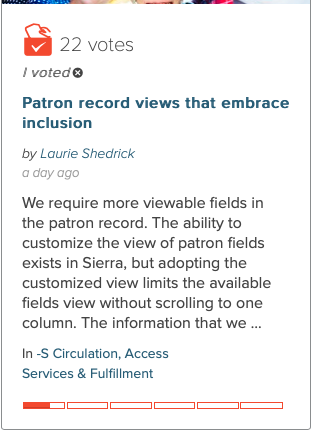 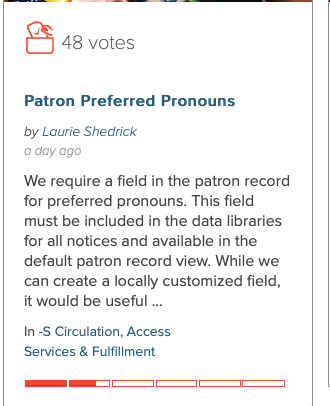 